COUPONS D’INSCRIPTIONS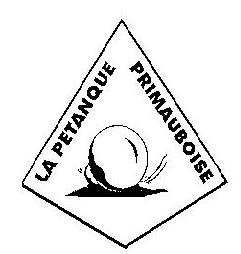 CHAMPIONNAT ET COUPE 2021CHAMPIONNAT TRIPLETTE MIXTE		                              ESPALION (Perse)Réponse avant le samedi 14 août	                                              28 et 29 août       Nom : ……………………………  Prénom : ………………………. N° de licence : ………………………Nom : ……………………………  Prénom : ………………………. N° de licence : ………………………Nom : ……………………………  Prénom : ………………………. N° de licence : ………………………Nom du responsable équipe : ………………………………    : ……………………………….Paiement par chèque :      5 € x 3 = 15 € (Pétanque Primauboise)  -------------------------------------------------------------------------------------------------------------------------------COUPE DOUBLETTE VETERANS	                                            DRULHERéponse avant le samedi 21 août              		                                  Mardi 7 septembreNom : ……………………………  Prénom : ………………………. N° de licence : ………………………Nom : ……………………………  Prénom : ………………………. N° de licence : ………………………Nom du responsable équipe : ………………………………    : ……………………………….Paiement par chèque :      5€ x 2 = 10 € (Pétanque Primauboise)  -------------------------------------------------------------------------------------------------------------------------------COUPE TRIPLETTE MIXTE VETERANS                                     SAINT-AFFRIQUE                        Réponse avant samedi 28 août	                                   Mardi 14 septembreNom : ……………………………  Prénom : ………………………. N° de licence : ………………………Nom : ……………………………  Prénom : ………………………. N° de licence : ………………………Nom : ……………………………  Prénom : ………………………. N° de licence : ………………………Nom du responsable équipe : ………………………………    : ……………………………….Paiement par chèque :      5 € x 3 = 15 € (Pétanque Primauboise)  -------------------------------------------------------------------------------------------------------------------------------